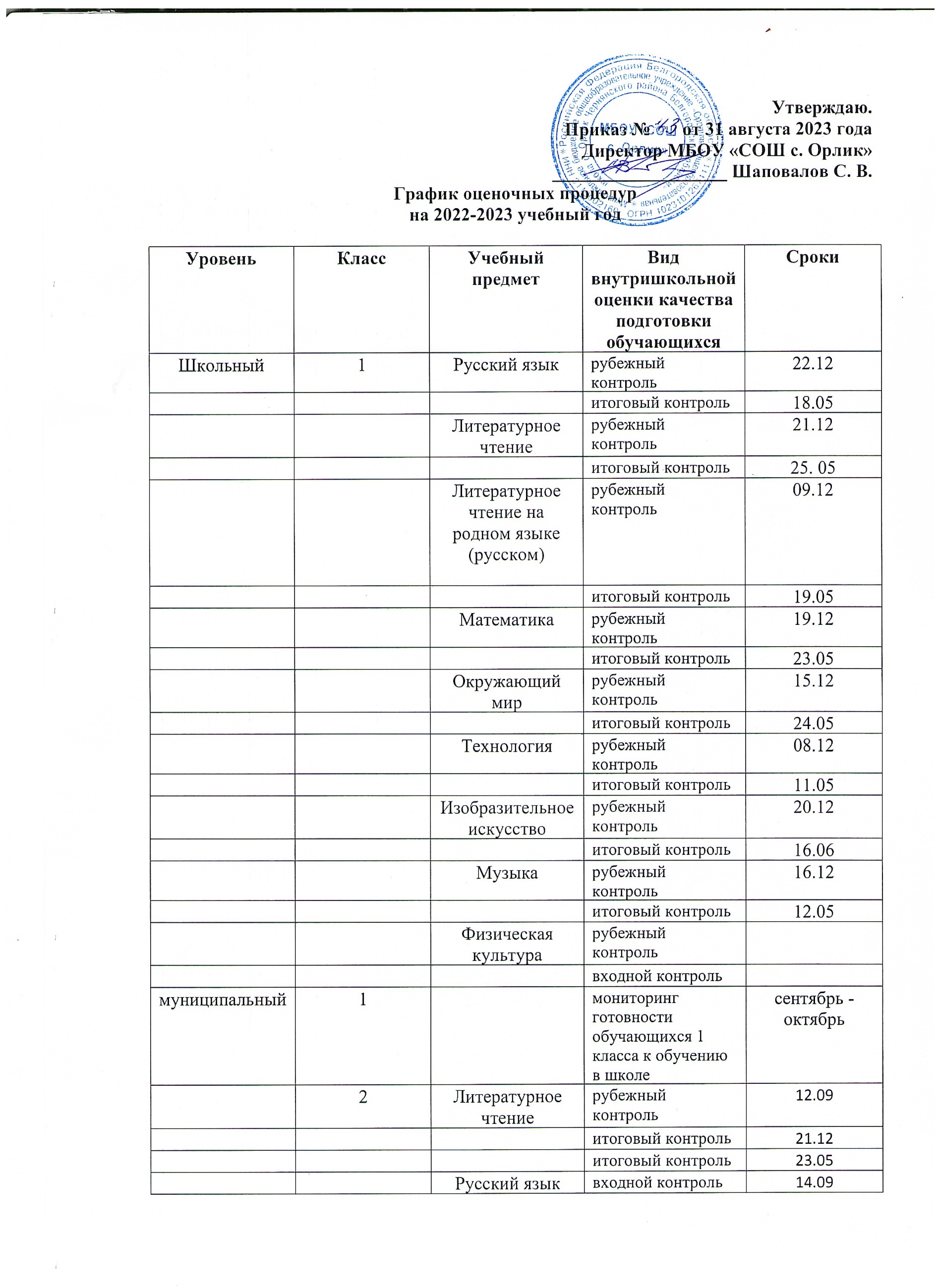 рубежный  контроль20.12итоговый контроль11.05Математикавходной контроль15.09рубежный  контроль15.12итоговый контроль17.05Окружающий мирвходной контроль08.09рубежный  контроль19.12итоговый контроль18.05Технологиявходной контроль13.09рубежный  контроль13.12итоговый контроль16.05Родной язык (русский)входной контроль16.09итоговый контроль03.03Литературное чтение на родном языке (русском)входной контроль11.11итоговый контроль12.05Иностранный язык (английский)рубежный  контроль16.12итоговый контроль19.05Изобразительное искусствовходной контроль19.09рубежный  контроль12.12итоговый контроль22.05Музыкавходной контроль21.09рубежный  контроль14.12итоговый контроль10.05Физическая культуравходной контроль16.09итоговый контроль16.053 классРусский языквходной контроль21.09рубежный  контроль22.12итоговый контроль19.05Математикавходной контроль20.09рубежный  контроль23.12итоговый контроль17.05Литературное чтениевходной контроль15.09рубежный  контроль20.12итоговый контроль24.05Окружающий мирвходной контроль19.09рубежный  контроль19.12итоговый контроль22.05Родной язык (русский)входной контроль23.09итоговый контроль03..03Литературное чтение на родном языке (русском)входной контроль11.11итоговый контроль05.05Технологиявходной контроль26.09рубежный  контроль12.12итоговый контроль15.05Иностранный язык (английский)входной контроль13.09рубежный  контроль13.12итоговый контроль11.05Изобразительное искусствовходной контроль14.09рубежный  контроль21.12итоговый контроль10.05Музыкавходной контроль16.09рубежный  контроль16.12итоговый контроль12.05Физическая культуравходной контроль08.09итоговый контроль23.054 классРусский языквходной контроль14.09рубежный  контроль20.12итоговый контроль18.05Литературное чтениевходной контроль20.09рубежный  контроль14.12итоговый контроль16.05Математикавходной контроль21.09рубежный  контроль22.12итоговый контроль17.05Окружающий мирвходной контроль13.09рубежный  контроль13.12итоговый контроль23.05Технологиявходной контроль12.09рубежный  контроль12.12итоговый контроль15.05Родной язык (русский)входной контроль23.09итоговый контроль24.05Литературное чтение на родном языке (русском)входной контроль11.11итоговый контроль24.03Иностранный язык (английский)входной контроль16.09рубежный  контроль21.12итоговый контроль19.05Изобразительное искусствовходной контроль09.09рубежный  контроль16.12итоговый контроль05.05Музыкавходной контроль15.09рубежный  контроль15.12итоговый контроль25.05Физическая культуравходной контроль08.09итоговый  контроль16.05Федеральный уровень4Русский язык ВПР15.0317.03 Федеральный уровеньМатематика ВПР21.03 Федеральный уровеньОкружающий мир  ВПР23.03 Школьный уровень5Русский языквходной контроль15.09рубежный  контроль19.12итоговый контроль22.05Родной язык (русскийрубежный контроль14.12итоговый контроль19.05Литературарубежный контроль09.12итоговый контроль12.05Математикавходной контроль09.09рубежный  контроль08.12итоговый контроль23.05Биологиярубежный контроль07.12итоговый контроль24.04Географиярубежный контроль12.12итоговый контроль08.05Иностранный язык (английский)входной контроль14.09рубежный  контроль21.12итоговый контроль19.05Физическая культуравходной контрооль13.09итоговый контроль16.05Музыкавходной контроль20.09рубежный  контроль16.12итоговый контроль02.05Изобразительное искусствовходной контроль15.09рубежный  контроль15.12итоговый контроль11.05ОДНКНРрубежный контроль16.12итоговый контроль12.05Историярубежный  контроль22.12итоговый контроль18.05Технология (культура дома…)входной контроль19.09рубежный  контроль19.12итоговый контроль15.05Технология (техника…)входной контроль13.09рубежный  контроль13.12итоговый контроль16.05Рассказы о родной природерубежный контрольитоговый контрольФедеральный уровень, ВПР5 по программам 4 класса (осень 2022 года)Русский язык19.09Федеральный уровень, ВПР5 по программам 4 класса (осень 2022 года)Математика21.09Федеральный уровень, ВПР5 по программам 4 класса (осень 2022 года)Окружающий мир28.09Федеральный уровень, ВПР5 по программам 5 класса весна 2023 года)Русский язык ВПР16.03 Федеральный уровень, ВПР5 по программам 5 класса весна 2023 года)Математика ВПР22.03 Федеральный уровень, ВПР5 по программам 5 класса весна 2023 года)История ВПР27.04 Федеральный уровень, ВПР5 по программам 5 класса весна 2023 года)Биология ВПР25.04 Школьный уровень6Русский языквходной контроль13.09рубежный  контроль21.12итоговый контроль24.05Литературавходной контроль15.09рубежный  контроль22.12итоговый контроль18.05Иностранный язык (английский)входной контроль14.09рубежный  контроль19.12итоговый контроль19.05Второй иностранный язык (немецкий)входной контроль20.09рубежный  контроль13.12итоговый контроль25.04Биологиявходной контроль08.09рубежный  контроль01.12итоговый контроль11.05Географиявходной контроль19.09рубежный  контроль05.12итоговый контроль08.05Изобразительное искусствовходной контроль12.09рубежный  контроль12.12итоговый контроль15.05Музыкавходной контроль27.09рубежный  контроль06.12итоговый контроль16.05Физическая культуравходной контроль14.09итоговый контроль17.05Математикавходной контроль07.09рубежный  контроль14.12итоговый контроль22.05Историявходной контроль04.10рубежный  контроль08.12итоговый контроль23.05Обществознаниерубежный контроль09.12итоговый контроль05.05Технология (культура дома…)входной контроль15.09рубежный  контроль15.12итоговый контроль18.05Технология (техника…)входной контроль16.09рубежный  контроль02.12итоговый контроль12.05Федеральный уровень ВПР6 (по программам 5 класса, осень 2022 года)Русский язык29.09Федеральный уровень ВПРМатематика27.09Федеральный уровень ВПРИстория11.10Федеральный уровень ВПРБиология13.10Федеральный уровень ВПРГеографияФедеральный уровень ВПРОбществознаниеФедеральный уровень6 класс (по программам 6 класса, весна 2023 года)Русский язык ВПР 24.03Федеральный уровень6 класс (по программам 6 класса, весна 2023 года)Математика ВПР 20.04Федеральный уровень6 класс (по программам 6 класса, весна 2023 года)История ВПР 05.04Федеральный уровень6 класс (по программам 6 класса, весна 2023 года)Биология ВПР 11.04Федеральный уровень6 класс (по программам 6 класса, весна 2023 года)География ВПР 11.04Федеральный уровень6 класс (по программам 6 класса, весна 2023 года)Обществознание ВПР 05.04Школьный уровень7Математика (алгебра)входной контроль08.09рубежный  контроль08.12итоговый контроль18.05Иностранный язык (английский)входной контроль16.09рубежный  контроль16.12итоговый контроль15.05Второй иностранный язык (немецкий)входной контроль13.09рубежный  контроль06.12итоговый контроль16.05Биологиявходной контроль5.10рубежный  контроль7.12итоговый контроль17.05Географиявходной контроль28.09рубежный  контроль12.12итоговый контроль03.05Изобразительное искусствовходной контроль13.09рубежный  контроль20.12итоговый контроль16.05Музыкавходной контроль27.09рубежный  контроль13.12итоговый контроль02.05Физическая культуравходной контроль12.09итоговый контроль17.05Физикарубежный  контроль22.12итоговый контроль25.05Информатикарубежный  контроль02.12итоговый контроль12.05Историявходной контроль20.09рубежный  контроль20.12итоговый контроль11.05Обществознаниевходной контроль21.09рубежный  контроль14.12итоговый контроль10.05ОБЖвходной контроль19.09рубежный  контроль19.12итоговый контроль28.04Технология (культура дома…)входной контроль14.09рубежный  контроль21.12итоговый контроль17.05Технология (техника…)входной контроль23.09рубежный  контроль09.12итоговый контроль19.05Русский языквходной контроль15.09рубежный  контроль15.12итоговый контроль23.05Литературавходной контроль07.09рубежный  контроль23.12итоговый контроль24.05Родной язык (русский)входной контроль05.09итоговый контроль20.03Родная литература (русская)входной контроль09.01итоговый контроль22..05Федеральный уровень ВПР7 ( по программам 6 класса, осень 2022 года)Русский язык29.09Федеральный уровень ВПРМатематика27.09Федеральный уровень ВПРИстория1 предмет по выбору11. 10Федеральный уровень ВПРБиология2 предмет по выбору13.10Федеральный уровень ВПРГеографияФедеральный уровень ВПРОбществознаниеФедеральный уровень ВПРФизикаФедеральный уровень ВПРИностранный языкФедеральный уровень, ВПР7 (по программам 7 класса, осень 2023 года)Русский язык ВПР19.04 Федеральный уровень, ВПР7 (по программам 7 класса, осень 2023 года)Математика ВПР26.04 Федеральный уровень, ВПР7 (по программам 7 класса, осень 2023 года)История ВПР04.04 Федеральный уровень, ВПР7 (по программам 7 класса, осень 2023 года)Биология ВПР07.04 Федеральный уровень, ВПР7 (по программам 7 класса, осень 2023 года)География ВПР07.04 Федеральный уровень, ВПР7 (по программам 7 класса, осень 2023 года)Обществознание ВПР04.04 Федеральный уровень, ВПР7 (по программам 7 класса, осень 2023 года)Физика ВПР07.04 Федеральный уровень, ВПР7 (по программам 7 класса, осень 2023 года)Иностранный язык ВПР 28.04Школьный уровень8Русский языквходной контроль13.09рубежный  контроль14.12итоговый контроль11.05Литературавходной контроль14.09рубежный  контроль17.12итоговый контроль24.05Родной язык (русский)входной контроль07.09итоговый контроль15.03Родная литература (русская)входной контроль09.11итоговый контроль10.05Биологиявходной контроль16.09рубежный  контроль09.12итоговый контроль12.05Географиявходной контроль23.09рубежный  контроль16.12итоговый контроль05.05Изобразительное искусствовходной контроль13.09рубежный  контроль20.12итоговый контроль02.05Музыкавходной контроль15.09рубежный  контроль15.12итоговый контроль11.05Физическая культуравходной контроль08.09итоговый контроль22.05Иностранный язык (английский)входной контроль12.09рубежный  контроль12.12итоговый контроль19.05Второй иностранный язык (немецкий)входной контроль20.09рубежный  контроль13.12итоговый контроль16.05Физикавходной контроль08.09рубежный  контроль20.12итоговый контроль23.05Информатикавходной контроль21.09рубежный  контроль14.12итоговый контроль17.05Математика входной контроль07.09рубежный  контроль19.12итоговый контроль25.05Химиярубежный контроль20.12итоговый контроль11.05Историявходной контроль22.09рубежный  контроль22.12итоговый контроль18.05Обществознаниевходной контроль28.09рубежный  контроль21.12итоговый контроль24.05ОБЖвходной контроль26.09рубежный  контроль05.12итоговый контроль22.05Технология (культура дома…)входной контроль23.09итоговый контроль19.05Технология (техника…)входной контроль16.09итоговый контроль12.05Федеральный, ВПР8 (по программам 7 класса, осень 2022 года)Русский язык20.09Федеральный, ВПРМатематика22.09Федеральный, ВПРИстория1 предмет по выбору18.10Федеральный, ВПРБиология2 предмет по выбору20.10Федеральный, ВПРГеографияФедеральный, ВПРОбществознаниеФедеральный, ВПРФизикаФедеральный, ВПРХимияиностранный язык04.10Русский языкВПР21.04МатематикаВПР18.04Общественно-научные предметыВПР06.04Естественно-научные предметыВПР12.04Школьный9Математика  входной контроль15.09рубежный  контроль12.12итоговый контроль23.05Физикавходной контроль13.09рубежный  контроль19.12итоговый контроль22.05информатикавходной контроль21.09рубежный  контроль14.12итоговый контроль17.05Литературавходной контроль08.09рубежный  контроль23.12итоговый контроль22.05Родная литература (русская)входной контроль13.01итоговый контроль19.05Биология входной контроль28.09рубежный  контроль16.12итоговый контроль10.05Географиявходной контроль12.09рубежный  контроль09.12итоговый контроль19.05Физическая культуравходной контроль08.09итоговый контроль22.05Иностранный язык (английский)входной контроль13.09рубежный  контроль20.12итоговый контроль15.05Второй иностранный языквходной контроль20.09рубежный  контроль13.12итоговый контроль16.05Историявходной контроль16.09рубежный  контроль21.12итоговый контроль19.05Обществознаниевходной контроль14.09рубежный  контроль21.12итоговый контроль26.04ОБЖвходной контроль23.09рубежный  контроль19.12итоговый контроль28.04Технология (культура дома…)входной контроль27.09итоговый контроль23.05Технология (техника…)входной контроль20.09итоговый контроль16.05Русский языквходной контроль29.09рубежный  контроль22.12итоговый контроль24.05Родной язык (русский)входной контроль09.09итоговый  контроль24.03Химия входной контроль27.09рубежный  контроль20.12итоговый контроль20.04Федеральный, ВПР9 (по программам 8 класса, осень 2022 года)Русский язык20.09Математика22.091 случайный предмет18.102 случайный предмет20.10Школьный уровень10Биологиявходной контроль12. 10рубежный  контроль14.12итоговый контроль10.05Физикавходной контроль08.09рубежный  контроль19.12итоговый контроль15.05Иностранный язык (английский)входной контроль13.09рубежный  контроль14.12итоговый контроль17.05Физическая культураВходной контроль09.09итоговый контроль22.05Базовые основы информатикивходной контроль09.09рубежный  контроль16.12итоговый контроль12.05Русский языквходной контроль14.09рубежный  контроль22.12итоговый контроль18.05Литературавходной контроль16.09рубежный  контроль09.12итоговый контроль16.05Родной язык (русский)входной контроль20.09рубежный  контроль13.12итоговый контроль16.05Математикавходной контроль06.09рубежный  контроль23.12итоговый контроль23.05Историявходной контроль15.09рубежный  контроль15.12итоговый контроль23.05Обществознаниевходной контроль23.09рубежный  контроль21.12итоговый контроль10.05ОБЖвходной контроль19.09рубежный  контроль12.12итоговый контроль07.05Индивидуальный проектрубежный контроль08.12итоговый контроль19.05Актуальные вопросы обществознаниярубежный контроль12.12итоговый контроль22.05Основы педагогикирубежный контроль21.12итоговый контроль24.05Химиявходной контроль11.10рубежный  контроль20.12итоговый контроль11.04Основы психологиирубежный контроль23.12итоговый контроль12.05Школьный уровень11Математикавходной контроль06.09рубежный  контроль16.12итоговый контроль 05.05Физикавходной контроль 14.09рубежный  контроль 13.12итоговый контроль 16.05Астрономиярубежный  контроль 13.12итоговый контроль 16.05Базовые основы информатикивходной контроль 21.09рубежный  контроль 14.12итоговый контроль 17.05Иностранный язык (английский)входной контроль 08.09рубежный  контроль 21.12итоговый контроль 18.05Историявходной контроль15.09рубежный  контроль15.12итоговый контроль23.05Обществознаниевходной контроль23.09рубежный  контроль23.12итоговый контроль10.05ОБЖвходной контроль26.09рубежный  контроль19.12итоговый контроль15.05Актуальные вопросы обществознаниявходной контроль26.09рубежный  контроль12.12итоговый контроль15.05Биологиявходной контроль20.10рубежный  контроль08.12итоговый контроль13.04Физическая культуравходной контроль09.09итоговый контроль22.05Русский языквходной контроль16.09рубежный  контроль14.12итоговый контроль19.05Литературавходной контроль12.09рубежный  контроль09.12итоговый контроль12.05Родной язык (русский)входной контроль19.09рубежный  контроль12.12итоговый контроль08.05Химиявходной контроль18.10рубежный  контроль06.12итоговый контроль11.04Основы педагогики входной контроль13.09рубежный  контроль20.12итоговый контроль23.05Занимательная история педагогикирубежный контроль16.12итоговый контроль19.05Основы психологиивходной контроль13.09рубежный  контроль20. 12итоговый контроль16.05